LogbookSECONDARY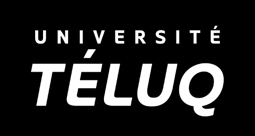 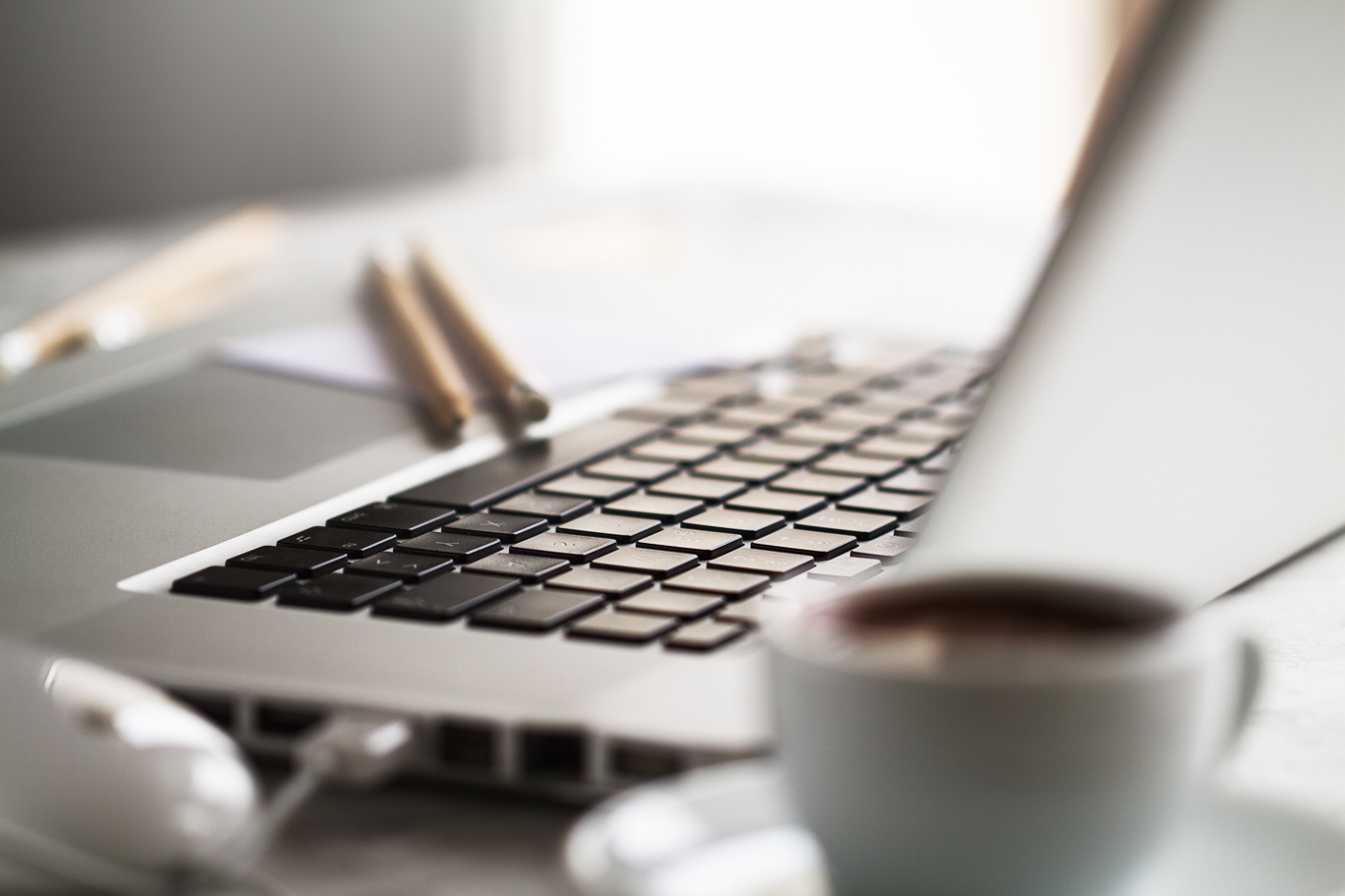 LogbookModule 3
Proposing remote activities: methods and toolsObjectives of the modulePlan remote delivery of activities.Use existing learning activities in your distance learning.Create interactive activities using simple applications.Encourage collaborative work by students with appropriate tools.Section: Plan the delivery of activitiesComplete the following table.If you need help: https://www.polymtl.ca/vignettes/Planning a distance education activitySection: Use pre-existing activitiesYou see these logos on your documents. What is allowed by each one of them?Section: Proposing interactive activitiesIn this section, we present the interactivity levels. Which level(s) is/are more appropriate for your clientele?In this section, we also propose several interactive activities. Which ones are of particular interest to you?Section: Providing students with tools for collaborative work  How do you plan to support remote collaborative work?Summary At the end of this module, what elements are to be remembered according to your teaching context?Content (C)Content (C)Content (C)Content (C)Content (C)Content (C)Activity titleActivity contextActivity durationActivity objective(s)Moment (M)To be done by the teacher (P)Technological tools (T)To be done by 
the student (P)Technological tools (T)Assessment 
and appraisal (TPACK)Before (preparation)During (execution)After (feedback and follow-up)Can you use 
 and share it?Can you adapt
and modify it?Is commercial use permitted?Can you make a licence modification?Document 1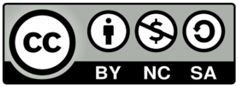 Document 2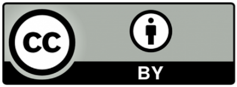 Document 3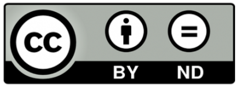 Document 4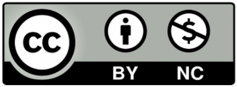 Document 5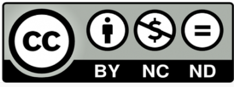 Document 6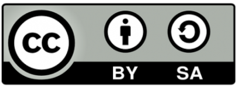 